Использование телесно-ориентированных игр и упражнений 
в коррекционно-развивающей работе 
с детьми дошкольного возраста.   Развивая двигательную сферу ребёнка, мы идём по естественному пути, опосредованно влияя на развитие психических свойств и процессов.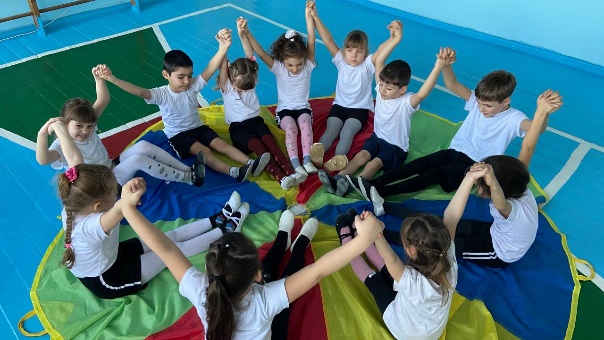 – так звучит один из законов телесно-ориентированной психотерапии. Телом сохраняются все воспоминания и пережитые нами эмоции. Чувства и страхи, которые человек игнорирует, выливаются в проблемы со здоровьем и если продолжать не обращать на них внимания – таких проблем будет прибавляться все больше.Телесно-ориентированная психокоррекция – это одно из самых современных и эффективных направлений в психологической практике.  		Его отличие от всех других заключается в том, что привычная психологическая работа дополняется работой с телом человека. А это дополнение является особенно важным, когда речь идет о детях.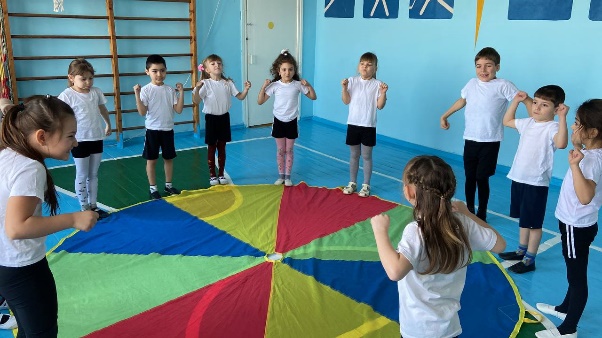 		Ребенок по своей природе является абсолютно телесным. Если малыш голоден или хочет спать, всегда начинает капризничать и плакать.Все теоретические концепции телесно – ориентированной терапии имеют практические формы применения, которые состоят из ряда упражнений, направленных на достижение определенных целей: снятие стресса;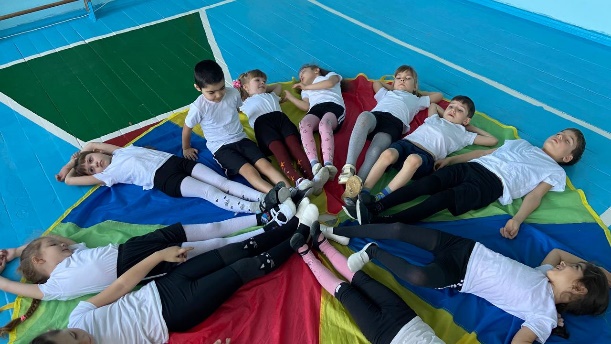 снятие хронической усталости;лечение неврозов, депрессий;избавление от страхов;избавление от чувства неудовлетворенности;повышение самооценки.
Условно работу в рамках данного направления можно разделить на активную и пассивную:Пассивная: взрослый создает для тела ребенка такие условия, чтобы мышцы, которые были напряжены – смогли расслабиться, чтобы дыхание стало более равномерным и глубоким, чтобы он смог снять напряжение.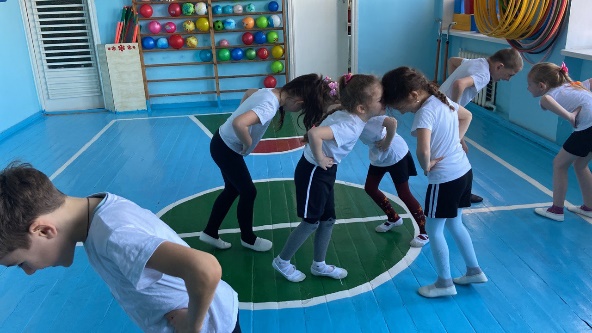 Пассивная работа представляет собой определенную технику воздействия, которая аккуратно, мягко и заботливо дает детскому телу понять: все хорошо, все в порядке. Применение этой техники позволяет создать условия для того, чтобы его тело расслабилось, и напряжение, которое его сковывало, ушло.Активная: связано с телесным моделированием и выражением негативных эмоций. Для этого используются специальные активные мероприятия, в которых «отыгрываются» гнев, страх, обида и пр.Методы телесно-ориентированной психотерапии применяются при таких проявлениях, как:Тревожность, возбудимость, плаксивость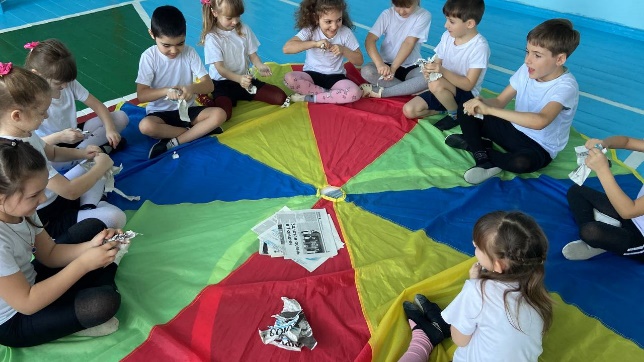 АгрессивностьСтрахи и фобииНавязчивости и стереотипииТрудности с общением, стеснительность, зажатостьЗамкнутость, закрытостьПсихосоматические проблемы: тики, энурез, заикание и пр.Телесно-ориентированная коррекция дает детям информацию об окружающем через телесные ощущения и направлена на решение многих задач развития детей, это: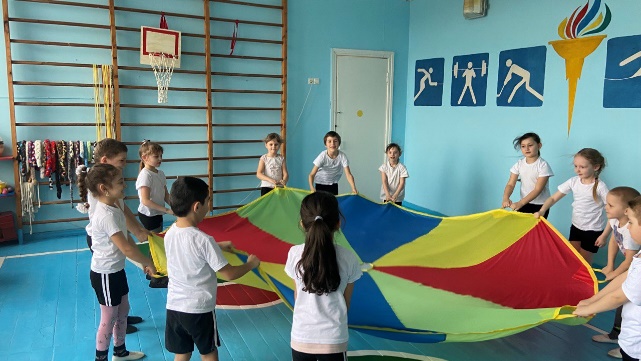 Развитие координации равновесияРазвитие эмоциональной сферыРазвитие навыков общенияРазвитие мелкой моторикиОбучение основам саморегуляцииМоделирование эмоцийСнятие психомоторного напряженияРазвитие зрительного анализатораЭлементы  телесно-ориентированной терапии: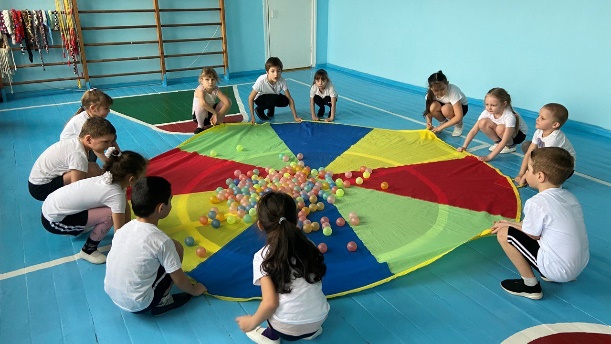 Физические упражнения и игры Дыхательные упражненияГлазодвигательные упражненияПантомимикаСамомассажЭффективность методов:контакт с ребенкомснятие эмоционального и психомоторного напряженияразвитие координации и равновесия, крупной и мелкой моторики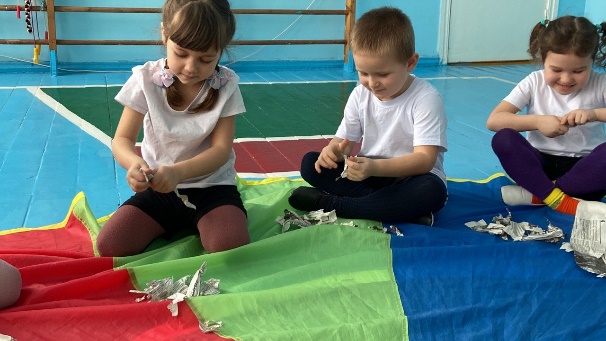 повышения сенсорной чувствительности, развитие зрительных, тактильных, слуховых анализаторовкоррекция эмоционально-волевой сферы, навыков общенияуменьшение нежелательных проявлений   у гиперактивных, тревожных, агрессивных, у детей со страхами, с трудностями в общении, с психосоматическими проблемами: тики, нарушение осанки и др.Весь детский опыт, приобретаемый в процессе социализации, связан с развитием и совершенствованием произвольных движений. Развивая двигательную сферу ребенка, мы
идем по естественному пути, опосредованно влияя на развитие психических свойств и процессов.А у ребенка «живой язык» спонтанных движений и жестов гораздо в большей степени отражает характер его коммуникации и появляется задолго до отчетливых речевых навыков. Поэтому включение телесно-ориентированных психотехник и приемов в психокоррекционные программы существенно расширяет их возможности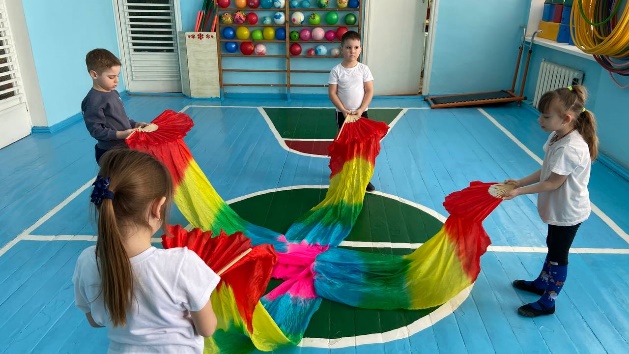 У ребенка возникает ощущение возможности использовать свое тело как инструмент взаимодействия с окружающим миром. Он учится доверять своему телу, собственным впечатлениям, различать эмоции, усваивает приемы самоконтроля.